Field Hockey Drills/Exercise WorkoutsFrom: Pace University Field HockeyDRILLS & COMPETITION1. Cone dribbling ideas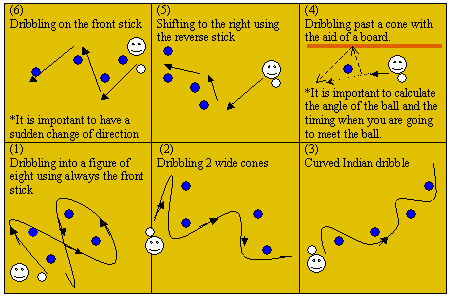 2. Straight line of cones spread out – pulls at each coneRight pullLeft pullC dodge Pull left lift right Pull right lift left Slalom Indian dribble Spin dodges 3. Ladder workouts two feet in each space, go through ladder holding stick balancing ball on stick  two feet in each space, bouncing ball up and down on stick 4. Yard stick standing still Indian dribble – count how many times you can go back and forth in 60 seconds – try and beat score each day. 5. Aerial competitions how many times can you bounce ball up and down on stick?how long can you balance ball on stick? bounce ball on all sides of the stick without it touching the floor CHALLENGESStick balance challenge  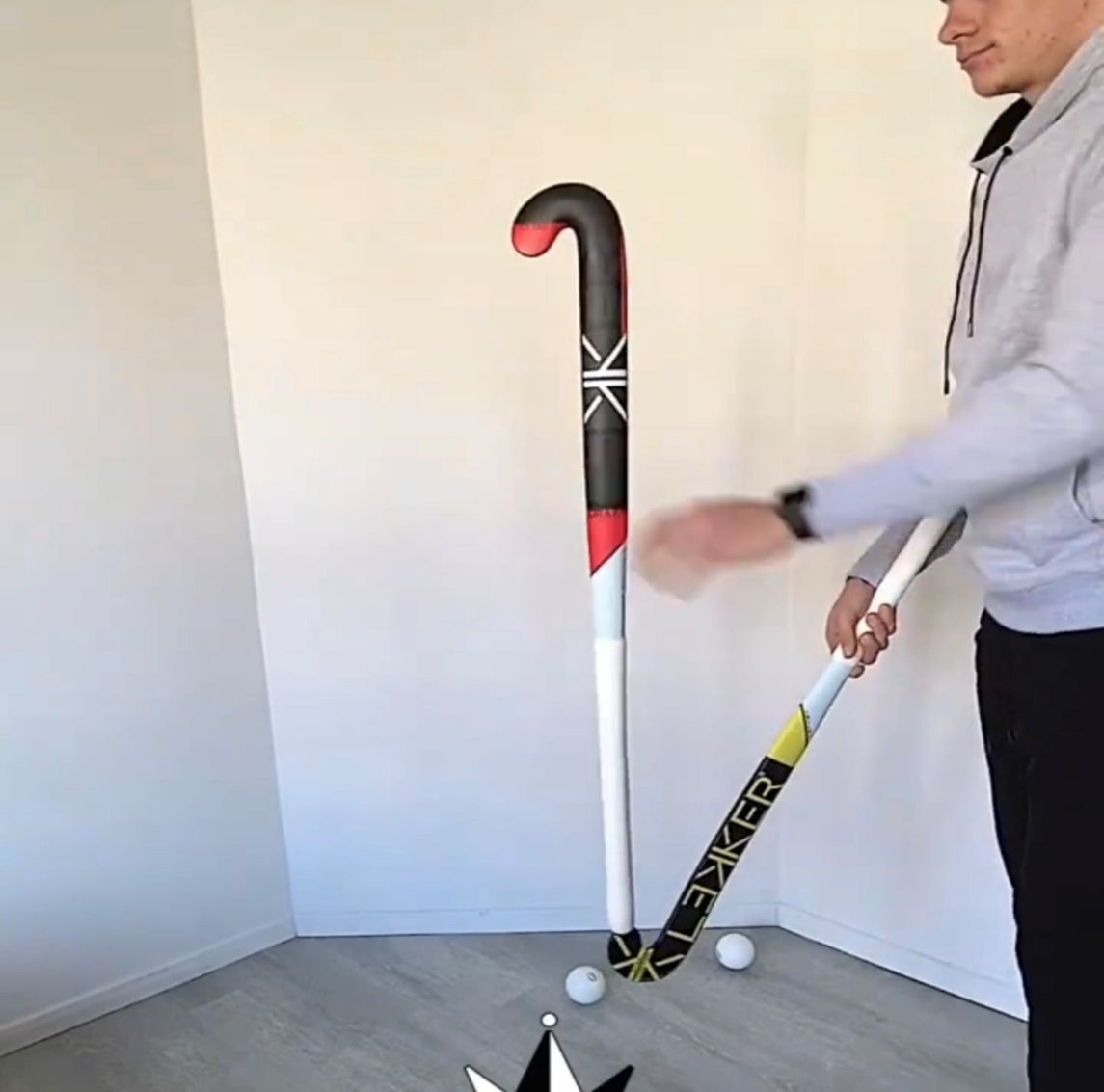 grab 2 hockey sticks hold one stick on the edge of the hook of another one 2. Toilet paper challenge Grab a toilet paper and stick Try to do ten touches in the air EXTRA ** Hockey drill videos: Instagram – “complete hockey coaching” FUN CARDIO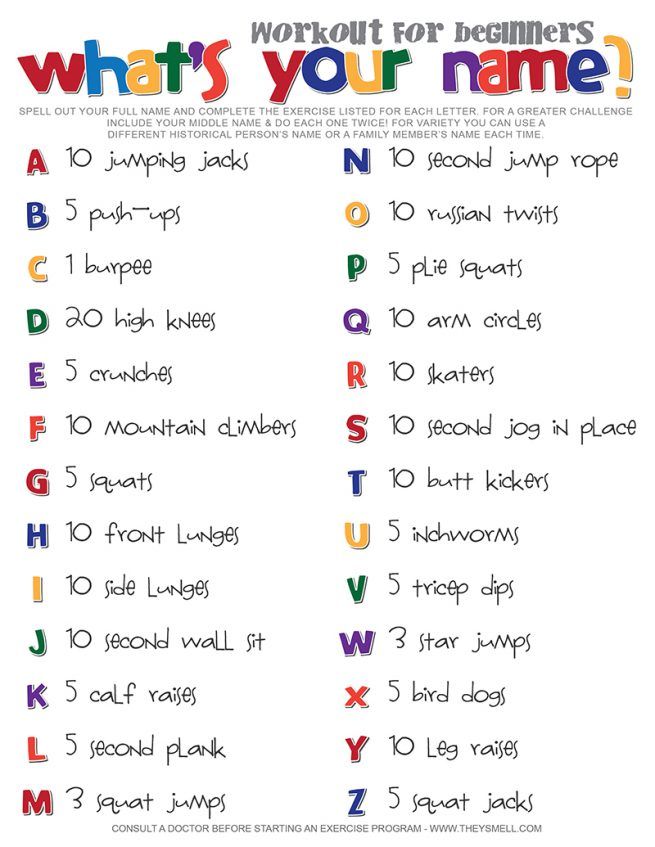 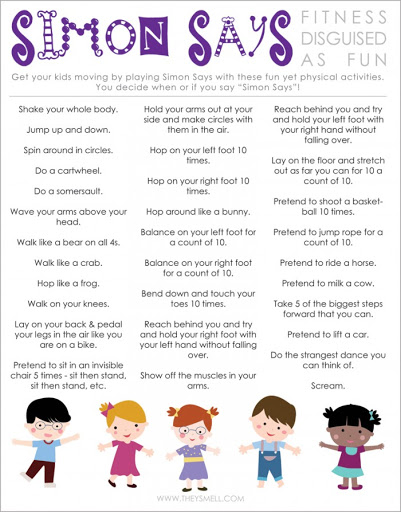 